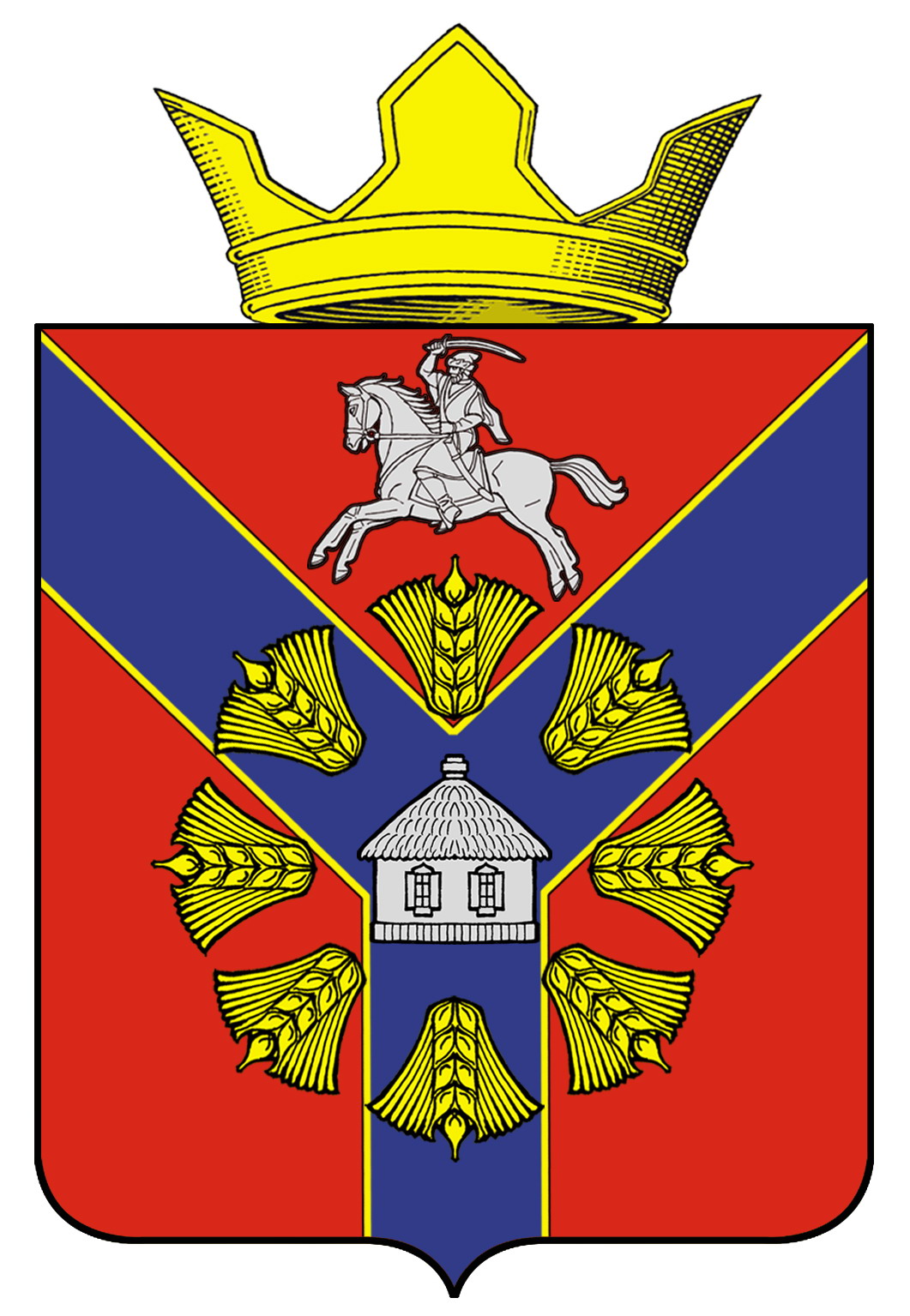 АДМИНИСТРАЦИЯБУКАНОВСКОГО СЕЛЬСКОГО ПОСЕЛЕНИЯКУМЫЛЖЕНСКОГО МУНИЦИПАЛЬНОГО РАЙОНА
ВОЛГОГРАДСКОЙ ОБЛАСТИПОСТАНОВЛЕНИЕ      03 сентября 2021 г.                                                                                                  № 61О внесении изменений в постановление администрации Букановского сельского поселения от 30.12.2013 г. № 65 «О порядке создания, хранения, использования и восполнения резерва материальных ресурсов администрации Букановского сельского поселения Кумылженского муниципального района Волгоградской области для ликвидации чрезвычайных ситуаций»Рассмотрев протест прокуратуры Кумылженского района Волгоградской области от 02.08.2021 г. № 7-39-2021 на п. 2 «Порядка создания, хранения, использования и восполнения резерва материальных ресурсов администрации Букановского сельского поселения Кумылженского муниципального района Волгоградской области для ликвидации чрезвычайных ситуаций» утвержденный постановлением администрации Букановского сельского поселения от 30.12.2013 г. № 65, руководствуясь Федеральным законом от 06.10.2003 г. № 131-ФЗ «Об общих принципах организации местного самоуправления в Российской Федерации»ПОСТАНОВЛЯЮ:1. Внести в Порядок создания, хранения, использования и восполнения резерва материальных ресурсов администрации Букановского сельского поселения Кумылженского муниципального района Волгоградской области для ликвидации чрезвычайных ситуаций» утвержденный постановлением администрации Букановского сельского поселения от 30.12.2013 г. № 65 (далее – Порядок) следующие изменения: 1.1. Пункт 2 Порядка изложить в новой редакции: «2. Резерв создается заблаговременно в целях экстренного привлечения необходимых средств для первоочередного жизнеобеспечения пострадавшего населения, развертывания и содержания временных пунктов размещения и питания пострадавших граждан, оказания им помощи, обеспечения аварийно-спасательных и аварийно-восстановительных работ в случае возникновения чрезвычайных ситуаций». 2. Настоящее постановление вступает в силу со дня его обнародования в Букановской сельской библиотеке им. А.В. Максаева, и подлежит размещению на официальном сайте администрации Букановского сельского поселения в сети Интернет.И.о. главы Букановскогосельского поселения                                                                                               А.Н. Луткова